        О     назначении      и      проведении публичных   слушаний  по  вопросу строительства мечети в селе Тарабердино.         В связи с обращением  имама-хатыба Центрального  Духовного Управления Мусульман России Галлямова Илшата Махмутовича, в соответствии с Федеральным законом от 06.10.2003 131-ФЗ «Об общих принципах организации местного самоуправления в РФ» и Уставом  сельского поселения Кушнаренковский сельсовет администрации сельского поселения Кушнаренковский сельсовет постановляет:         1. Провести  30 ноября  2018 года в 17-00 часов в здании администрации сельского поселения Кушнаренковский сельсовет публичные слушания по вопросу строительства мечети в селе Тарабердино, на земельном участке, расположенном по адресу:с.Тарабердино. ул. Центральная д.95.         2.  Создать рабочую группу по проведению публичных слушаний:         Саитов Р.Х..  -  председатель  рабочей группы,          Фазлыева З.А. -  секретарь  рабочей группы,         Салахутдинов И.Р.   -  член  рабочей группы.         3. Обнародовать результаты публичных слушаний путем размещения его копий на информационном стенде администрации сельского поселения Кушнаренковский сельсовет.         4.  Настоящее распоряжение вступает в силу с момента его обнародования.         5.  Контроль за исполнением настоящего распоряжения оставляю за собой.       И.о.главы сельского поселения                                        Р.Ш.СытдыковБашkортостан  РеспубликаҺыКушнаренко районы муниципаль районынынКушнаренко ауыл советы ауыл билӘмӘҺе хакимиӘте452230, Кушнаренко ауылы, Островский урамы, 23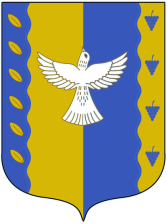 Республика  БашкортостанАдминистрация сельского поселения кушнаренковский сельсовет муниципального районаКушнаренковский район 452230, село Кушнаренково, ул. Островского, 23KАРАРKАРАРKАРАРKАРАРKАРАРKАРАРПОСТАНОВЛЕНИЕПОСТАНОВЛЕНИЕПОСТАНОВЛЕНИЕПОСТАНОВЛЕНИЕПОСТАНОВЛЕНИЕПОСТАНОВЛЕНИЕ 29 октябрь 2018  й.№10-52 29 октября  2018г.